The Deanery C of E Primary School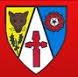 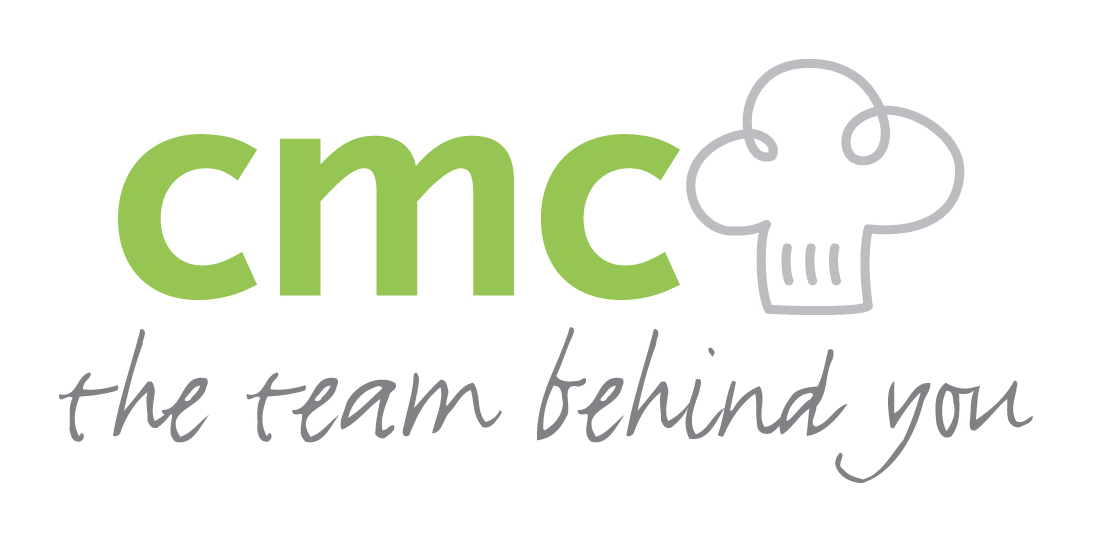 MenuWeek One        2nd – 6th Sept, 23th-27th Sept, 14th – 18thOct 2019CHOICEMondayTuesdayWednesdayThursdayFridayABeef Bolognaise With Spaghetti & Garlic bread Roast Gammon Or Chicken With Mashed PotatoesPork Balls In Tomato Sauce With PastaRoast Chicken Or Pork With Mashed Potatoes Wholegrain Pasta Salmon Bake With Homemade breadBQuorn Vegetables In Gravy  WithHomemade BreadVegetable Bean Lasagne With Crusty BreadQuorn Balls In Tomato Sauce With PastaVegetable Stew  With Crusty Bread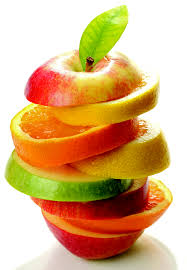 Margarita Pizza & Potato WedgesCFresh Roll With A Choice Of Fillings & SaladJacket Potato With A Choice Of FillingsFresh Roll With A Choice Of Fillings & SaladJacket Potato With A Choice Of FillingsJacket Potato With A Choice Of FillingsCarrots &Green BeansCauliflower& PeasCarrots& SwedeBroccoli&SweetcornBaked Beans & Green BeansSultana ShortbreadIced Fruit Sponge & CustardIce Cream Cups & FruitCracknel & CustardFruit Crumble &      CustardAvailable Daily Homemade Fresh Bread, Fresh Fruit, Fruit Yoghurts, Fresh Drinking Water Or Lower Fat MilkAvailable Daily Homemade Fresh Bread, Fresh Fruit, Fruit Yoghurts, Fresh Drinking Water Or Lower Fat MilkAvailable Daily Homemade Fresh Bread, Fresh Fruit, Fruit Yoghurts, Fresh Drinking Water Or Lower Fat MilkAvailable Daily Homemade Fresh Bread, Fresh Fruit, Fruit Yoghurts, Fresh Drinking Water Or Lower Fat MilkAvailable Daily Homemade Fresh Bread, Fresh Fruit, Fruit Yoghurts, Fresh Drinking Water Or Lower Fat MilkAvailable Daily Homemade Fresh Bread, Fresh Fruit, Fruit Yoghurts, Fresh Drinking Water Or Lower Fat Milk